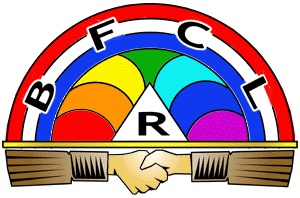 Colorado Grand AssemblyInternational Order of the Rainbow for GirlsHello, I am Chantel Blumenfeld, Director of Membership for Colorado International Order of the Rainbow for Girls.  I am working with our Grand Worthy Advisor, Jenna Hinkle, to revitalize what our non-profit youth group has to offer our girls and young women of today which is to “Get Girls Ready for Life”.  Rainbow is open to girls ages 11-20 and our Pledge Groups ages 8-10. Our group is dedicated to service and charity. Whether it’s volunteering at various community events such as Care & Share, the Fallen Firefighters Annual Dinner, etc. or simply making items such as blankets for the Shriner’s Hospital for Children, or collecting for charities such as Dress for Success, Shield 616, ARC Buck-a-Bag, local food pantries, safe houses or veterans homes and much more.  During our time together the girls learn to speak in public and gain confidence, poise and leadership skills. Our Assemblies have the opportunity to travel statewide to have fun interacting with other girls and gaining lifelong friends. Most Assemblies encourage both fun events and family activities.In this day and age it is important that girls have a safe place to have fun while becoming valued members of our society. To ensure lifelong safety for our girls they, along with adult leaders, participate in youth protection programs.  While our older girls mentor the younger ones, our adult leaders are dedicated to providing support and guidance to all the young ladies. I believe that a fun and meaningful organization like this and other masonic youth groups can be a step to the success and future of all masonic orders. I would urge you as a masonic family or as a youth group alumni to re-invest in our youth groups. Either by referring those you know with youth of the appropriate age or to support a local youth meeting. The girls love to have visitors.Please visit http://iorgcolorado.org, click on Colorado Grand Assembly and scroll down to Assemblies & Districts for an Assembly located near you. We would love to see you.(Add contact information here)